        Off Centre at Family Action  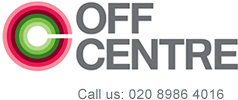 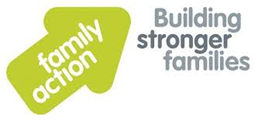 Self Referral FormOff Centre is not a crisis serviceIf you are worried about your mental health and feel that you are unable to keep yourself safe please call City and Hackney Mental Health Crisis line on 0800 073 0006 or the Samaritans on 116 123. In an emergency please call 999 or attend your nearest A&E department.Please hand this form into reception at Off Centre or email to OffCentre@family-action.org.ukOff Centre at Family Action – Unit 7: The Textile Building, 29a-31a Chatham Place, London E9 6FJ (entrance on Belsham Street)SELF - REFERRAL FORM:  *Young people must be 16-25yrs old and be registered with a City & Hackney GP to access Off Centre*SELF - REFERRAL FORM:  *Young people must be 16-25yrs old and be registered with a City & Hackney GP to access Off Centre*SELF - REFERRAL FORM:  *Young people must be 16-25yrs old and be registered with a City & Hackney GP to access Off Centre*SELF - REFERRAL FORM:  *Young people must be 16-25yrs old and be registered with a City & Hackney GP to access Off Centre*SELF - REFERRAL FORM:  *Young people must be 16-25yrs old and be registered with a City & Hackney GP to access Off Centre*SELF - REFERRAL FORM:  *Young people must be 16-25yrs old and be registered with a City & Hackney GP to access Off Centre*SELF - REFERRAL FORM:  *Young people must be 16-25yrs old and be registered with a City & Hackney GP to access Off Centre*SELF - REFERRAL FORM:  *Young people must be 16-25yrs old and be registered with a City & Hackney GP to access Off Centre*SELF - REFERRAL FORM:  *Young people must be 16-25yrs old and be registered with a City & Hackney GP to access Off Centre*SELF - REFERRAL FORM:  *Young people must be 16-25yrs old and be registered with a City & Hackney GP to access Off Centre*SELF - REFERRAL FORM:  *Young people must be 16-25yrs old and be registered with a City & Hackney GP to access Off Centre*SELF - REFERRAL FORM:  *Young people must be 16-25yrs old and be registered with a City & Hackney GP to access Off Centre*SELF - REFERRAL FORM:  *Young people must be 16-25yrs old and be registered with a City & Hackney GP to access Off Centre*SELF - REFERRAL FORM:  *Young people must be 16-25yrs old and be registered with a City & Hackney GP to access Off Centre*SELF - REFERRAL FORM:  *Young people must be 16-25yrs old and be registered with a City & Hackney GP to access Off Centre*SELF - REFERRAL FORM:  *Young people must be 16-25yrs old and be registered with a City & Hackney GP to access Off Centre*Name:Name:Surname:Surname:Surname:GP surgery:GP surgery:Age: Date of Birth:Date of Birth:GP surgery:GP surgery:Age: NHS number (if known):NHS number (if known):Gender:   Male          Female         Non-Binary                   Other    Please state:Gender:   Male          Female         Non-Binary                   Other    Please state:Gender:   Male          Female         Non-Binary                   Other    Please state:Gender:   Male          Female         Non-Binary                   Other    Please state:Gender:   Male          Female         Non-Binary                   Other    Please state:Gender:   Male          Female         Non-Binary                   Other    Please state:Do you identify as trans?Yes            No            Not sure             Prefer not to say Do you identify as trans?Yes            No            Not sure             Prefer not to say Do you identify as trans?Yes            No            Not sure             Prefer not to say Do you identify as trans?Yes            No            Not sure             Prefer not to say Do you identify as trans?Yes            No            Not sure             Prefer not to say Do you identify as trans?Yes            No            Not sure             Prefer not to say Do you identify as trans?Yes            No            Not sure             Prefer not to say Do you identify as trans?Yes            No            Not sure             Prefer not to say Do you identify as trans?Yes            No            Not sure             Prefer not to say Do you identify as trans?Yes            No            Not sure             Prefer not to say Pronouns:Pronouns:Religion / Belief: Religion / Belief: Religion / Belief: Ethnicity:Ethnicity:Nationality:Nationality:Nationality:Sexuality:Sexuality:Heterosexual (straight)           Bisexual         Gay or Lesbian           Not sure Prefer not to say                          Other          Please state:Heterosexual (straight)           Bisexual         Gay or Lesbian           Not sure Prefer not to say                          Other          Please state:Heterosexual (straight)           Bisexual         Gay or Lesbian           Not sure Prefer not to say                          Other          Please state:Heterosexual (straight)           Bisexual         Gay or Lesbian           Not sure Prefer not to say                          Other          Please state:Heterosexual (straight)           Bisexual         Gay or Lesbian           Not sure Prefer not to say                          Other          Please state:Heterosexual (straight)           Bisexual         Gay or Lesbian           Not sure Prefer not to say                          Other          Please state:Heterosexual (straight)           Bisexual         Gay or Lesbian           Not sure Prefer not to say                          Other          Please state:Heterosexual (straight)           Bisexual         Gay or Lesbian           Not sure Prefer not to say                          Other          Please state:Heterosexual (straight)           Bisexual         Gay or Lesbian           Not sure Prefer not to say                          Other          Please state:Heterosexual (straight)           Bisexual         Gay or Lesbian           Not sure Prefer not to say                          Other          Please state:Heterosexual (straight)           Bisexual         Gay or Lesbian           Not sure Prefer not to say                          Other          Please state:Heterosexual (straight)           Bisexual         Gay or Lesbian           Not sure Prefer not to say                          Other          Please state:Heterosexual (straight)           Bisexual         Gay or Lesbian           Not sure Prefer not to say                          Other          Please state:Heterosexual (straight)           Bisexual         Gay or Lesbian           Not sure Prefer not to say                          Other          Please state:Address: Address: Postcode:Postcode:Postcode:Living situation: e.g. in hostel, with family, homelessLiving situation: e.g. in hostel, with family, homelessContact number:Contact number:Email address: Email address: Email address: Is it okay to receive texts / voicemails / emails?    Yes         No    if no, please give further details:Is it okay to receive texts / voicemails / emails?    Yes         No    if no, please give further details:Is it okay to receive texts / voicemails / emails?    Yes         No    if no, please give further details:Is it okay to receive texts / voicemails / emails?    Yes         No    if no, please give further details:Is it okay to receive texts / voicemails / emails?    Yes         No    if no, please give further details:Is it okay to receive texts / voicemails / emails?    Yes         No    if no, please give further details:Is it okay to receive texts / voicemails / emails?    Yes         No    if no, please give further details:Is it okay to receive texts / voicemails / emails?    Yes         No    if no, please give further details:Is it okay to receive texts / voicemails / emails?    Yes         No    if no, please give further details:Is it okay to receive texts / voicemails / emails?    Yes         No    if no, please give further details:Is it okay to receive texts / voicemails / emails?    Yes         No    if no, please give further details:Is it okay to receive texts / voicemails / emails?    Yes         No    if no, please give further details:Is it okay to receive texts / voicemails / emails?    Yes         No    if no, please give further details:Is it okay to receive texts / voicemails / emails?    Yes         No    if no, please give further details:Is it okay to receive texts / voicemails / emails?    Yes         No    if no, please give further details:Is it okay to receive texts / voicemails / emails?    Yes         No    if no, please give further details:School / College / Occupation:School / College / Occupation:School / College / Occupation:In education                In employment              Not in education or employment  Name of education establishment:In education                In employment              Not in education or employment  Name of education establishment:In education                In employment              Not in education or employment  Name of education establishment:In education                In employment              Not in education or employment  Name of education establishment:In education                In employment              Not in education or employment  Name of education establishment:In education                In employment              Not in education or employment  Name of education establishment:In education                In employment              Not in education or employment  Name of education establishment:In education                In employment              Not in education or employment  Name of education establishment:In education                In employment              Not in education or employment  Name of education establishment:In education                In employment              Not in education or employment  Name of education establishment:In education                In employment              Not in education or employment  Name of education establishment:In education                In employment              Not in education or employment  Name of education establishment:In education                In employment              Not in education or employment  Name of education establishment:Name of person(s) with parental responsibility: (*If YP under 18):Name of person(s) with parental responsibility: (*If YP under 18):Name of person(s) with parental responsibility: (*If YP under 18):Name of person(s) with parental responsibility: (*If YP under 18):Name of person(s) with parental responsibility: (*If YP under 18):Name of person(s) with parental responsibility: (*If YP under 18):Name of person(s) with parental responsibility: (*If YP under 18):Name of person(s) with parental responsibility: (*If YP under 18):Name of person(s) with parental responsibility: (*If YP under 18):Main Carer(s):	Mother			Father			Grandparent		               Step Parent                                          	Guardian/Other		Foster Parent  	  	Resident Key Worker Main Carer(s):	Mother			Father			Grandparent		               Step Parent                                          	Guardian/Other		Foster Parent  	  	Resident Key Worker Main Carer(s):	Mother			Father			Grandparent		               Step Parent                                          	Guardian/Other		Foster Parent  	  	Resident Key Worker Main Carer(s):	Mother			Father			Grandparent		               Step Parent                                          	Guardian/Other		Foster Parent  	  	Resident Key Worker Main Carer(s):	Mother			Father			Grandparent		               Step Parent                                          	Guardian/Other		Foster Parent  	  	Resident Key Worker Main Carer(s):	Mother			Father			Grandparent		               Step Parent                                          	Guardian/Other		Foster Parent  	  	Resident Key Worker Main Carer(s):	Mother			Father			Grandparent		               Step Parent                                          	Guardian/Other		Foster Parent  	  	Resident Key Worker Main Carer(s):	Mother			Father			Grandparent		               Step Parent                                          	Guardian/Other		Foster Parent  	  	Resident Key Worker Main Carer(s):	Mother			Father			Grandparent		               Step Parent                                          	Guardian/Other		Foster Parent  	  	Resident Key Worker Main Carer(s):	Mother			Father			Grandparent		               Step Parent                                          	Guardian/Other		Foster Parent  	  	Resident Key Worker Main Carer(s):	Mother			Father			Grandparent		               Step Parent                                          	Guardian/Other		Foster Parent  	  	Resident Key Worker Main Carer(s):	Mother			Father			Grandparent		               Step Parent                                          	Guardian/Other		Foster Parent  	  	Resident Key Worker Main Carer(s):	Mother			Father			Grandparent		               Step Parent                                          	Guardian/Other		Foster Parent  	  	Resident Key Worker Main Carer(s):	Mother			Father			Grandparent		               Step Parent                                          	Guardian/Other		Foster Parent  	  	Resident Key Worker Main Carer(s):	Mother			Father			Grandparent		               Step Parent                                          	Guardian/Other		Foster Parent  	  	Resident Key Worker Main Carer(s):	Mother			Father			Grandparent		               Step Parent                                          	Guardian/Other		Foster Parent  	  	Resident Key Worker Do you have any children? Yes           No       If yes, please give name of child(ren) and date(s) of birth:Do you have any children? Yes           No       If yes, please give name of child(ren) and date(s) of birth:Do you have any children? Yes           No       If yes, please give name of child(ren) and date(s) of birth:Do you have any children? Yes           No       If yes, please give name of child(ren) and date(s) of birth:Do you have any children? Yes           No       If yes, please give name of child(ren) and date(s) of birth:Do you have any children? Yes           No       If yes, please give name of child(ren) and date(s) of birth:Do you have any children? Yes           No       If yes, please give name of child(ren) and date(s) of birth:Do you have any children? Yes           No       If yes, please give name of child(ren) and date(s) of birth:Do you have any children? Yes           No       If yes, please give name of child(ren) and date(s) of birth:Do you have any children? Yes           No       If yes, please give name of child(ren) and date(s) of birth:Do you have any children? Yes           No       If yes, please give name of child(ren) and date(s) of birth:Do you have any children? Yes           No       If yes, please give name of child(ren) and date(s) of birth:Do you have any children? Yes           No       If yes, please give name of child(ren) and date(s) of birth:Do you have any children? Yes           No       If yes, please give name of child(ren) and date(s) of birth:Do you have any children? Yes           No       If yes, please give name of child(ren) and date(s) of birth:Do you have any children? Yes           No       If yes, please give name of child(ren) and date(s) of birth:Are you pregnant? Are you pregnant? Are you pregnant? Are you pregnant? Yes        No     Please state:Yes        No     Please state:Yes        No     Please state:Yes        No     Please state:Yes        No     Please state:Yes        No     Please state:Yes        No     Please state:Yes        No     Please state:Yes        No     Please state:Yes        No     Please state:Yes        No     Please state:Yes        No     Please state:Do you have learning disability?Do you have learning disability?Do you have learning disability?Do you have learning disability?Yes        No     Please state:Yes        No     Please state:Yes        No     Please state:Yes        No     Please state:Yes        No     Please state:Yes        No     Please state:Yes        No     Please state:Yes        No     Please state:Yes        No     Please state:Yes        No     Please state:Yes        No     Please state:Yes        No     Please state:Do you consider yourself to have any developmental, medical or physical  conditions? Do you consider yourself to have any developmental, medical or physical  conditions? Do you consider yourself to have any developmental, medical or physical  conditions? Do you consider yourself to have any developmental, medical or physical  conditions? Yes        No     Please state:If yes do you have any access needs?Yes        No     Please state:If yes do you have any access needs?Yes        No     Please state:If yes do you have any access needs?Yes        No     Please state:If yes do you have any access needs?Yes        No     Please state:If yes do you have any access needs?Yes        No     Please state:If yes do you have any access needs?Yes        No     Please state:If yes do you have any access needs?Yes        No     Please state:If yes do you have any access needs?Yes        No     Please state:If yes do you have any access needs?Yes        No     Please state:If yes do you have any access needs?Yes        No     Please state:If yes do you have any access needs?Yes        No     Please state:If yes do you have any access needs?AREAS OF SUPPORT (PLEASE TICK AS MANY THAT APPLY)AREAS OF SUPPORT (PLEASE TICK AS MANY THAT APPLY)AREAS OF SUPPORT (PLEASE TICK AS MANY THAT APPLY)AREAS OF SUPPORT (PLEASE TICK AS MANY THAT APPLY)AREAS OF SUPPORT (PLEASE TICK AS MANY THAT APPLY)AREAS OF SUPPORT (PLEASE TICK AS MANY THAT APPLY)AREAS OF SUPPORT (PLEASE TICK AS MANY THAT APPLY)AREAS OF SUPPORT (PLEASE TICK AS MANY THAT APPLY)AREAS OF SUPPORT (PLEASE TICK AS MANY THAT APPLY)AREAS OF SUPPORT (PLEASE TICK AS MANY THAT APPLY)AREAS OF SUPPORT (PLEASE TICK AS MANY THAT APPLY)AREAS OF SUPPORT (PLEASE TICK AS MANY THAT APPLY)AREAS OF SUPPORT (PLEASE TICK AS MANY THAT APPLY)AREAS OF SUPPORT (PLEASE TICK AS MANY THAT APPLY)AREAS OF SUPPORT (PLEASE TICK AS MANY THAT APPLY)AREAS OF SUPPORT (PLEASE TICK AS MANY THAT APPLY)Low mood     Anxiety     Identity        Relationships       Trauma    Substance or alcohol misuse/dependency    Eating Issues   Abuse    Other, please state:  Low mood     Anxiety     Identity        Relationships       Trauma    Substance or alcohol misuse/dependency    Eating Issues   Abuse    Other, please state:  Low mood     Anxiety     Identity        Relationships       Trauma    Substance or alcohol misuse/dependency    Eating Issues   Abuse    Other, please state:  Low mood     Anxiety     Identity        Relationships       Trauma    Substance or alcohol misuse/dependency    Eating Issues   Abuse    Other, please state:  Low mood     Anxiety     Identity        Relationships       Trauma    Substance or alcohol misuse/dependency    Eating Issues   Abuse    Other, please state:  Low mood     Anxiety     Identity        Relationships       Trauma    Substance or alcohol misuse/dependency    Eating Issues   Abuse    Other, please state:  Low mood     Anxiety     Identity        Relationships       Trauma    Substance or alcohol misuse/dependency    Eating Issues   Abuse    Other, please state:  Low mood     Anxiety     Identity        Relationships       Trauma    Substance or alcohol misuse/dependency    Eating Issues   Abuse    Other, please state:  Low mood     Anxiety     Identity        Relationships       Trauma    Substance or alcohol misuse/dependency    Eating Issues   Abuse    Other, please state:  Low mood     Anxiety     Identity        Relationships       Trauma    Substance or alcohol misuse/dependency    Eating Issues   Abuse    Other, please state:  Low mood     Anxiety     Identity        Relationships       Trauma    Substance or alcohol misuse/dependency    Eating Issues   Abuse    Other, please state:  Low mood     Anxiety     Identity        Relationships       Trauma    Substance or alcohol misuse/dependency    Eating Issues   Abuse    Other, please state:  Low mood     Anxiety     Identity        Relationships       Trauma    Substance or alcohol misuse/dependency    Eating Issues   Abuse    Other, please state:  Low mood     Anxiety     Identity        Relationships       Trauma    Substance or alcohol misuse/dependency    Eating Issues   Abuse    Other, please state:  Low mood     Anxiety     Identity        Relationships       Trauma    Substance or alcohol misuse/dependency    Eating Issues   Abuse    Other, please state:  Low mood     Anxiety     Identity        Relationships       Trauma    Substance or alcohol misuse/dependency    Eating Issues   Abuse    Other, please state:  SUPPORT REQUESTED:SUPPORT REQUESTED:SUPPORT REQUESTED:SUPPORT REQUESTED:SUPPORT REQUESTED:SUPPORT REQUESTED:SUPPORT REQUESTED:SUPPORT REQUESTED:SUPPORT REQUESTED:SUPPORT REQUESTED:SUPPORT REQUESTED:SUPPORT REQUESTED:SUPPORT REQUESTED:SUPPORT REQUESTED:SUPPORT REQUESTED:SUPPORT REQUESTED: Talking Therapy       Creative arts Therapy     Advice & Information/Keyworking       Project Indigo (LGBTIQ+)  Unsure and would like to hear more   Talking Therapy       Creative arts Therapy     Advice & Information/Keyworking       Project Indigo (LGBTIQ+)  Unsure and would like to hear more   Talking Therapy       Creative arts Therapy     Advice & Information/Keyworking       Project Indigo (LGBTIQ+)  Unsure and would like to hear more   Talking Therapy       Creative arts Therapy     Advice & Information/Keyworking       Project Indigo (LGBTIQ+)  Unsure and would like to hear more   Talking Therapy       Creative arts Therapy     Advice & Information/Keyworking       Project Indigo (LGBTIQ+)  Unsure and would like to hear more   Talking Therapy       Creative arts Therapy     Advice & Information/Keyworking       Project Indigo (LGBTIQ+)  Unsure and would like to hear more   Talking Therapy       Creative arts Therapy     Advice & Information/Keyworking       Project Indigo (LGBTIQ+)  Unsure and would like to hear more   Talking Therapy       Creative arts Therapy     Advice & Information/Keyworking       Project Indigo (LGBTIQ+)  Unsure and would like to hear more   Talking Therapy       Creative arts Therapy     Advice & Information/Keyworking       Project Indigo (LGBTIQ+)  Unsure and would like to hear more   Talking Therapy       Creative arts Therapy     Advice & Information/Keyworking       Project Indigo (LGBTIQ+)  Unsure and would like to hear more   Talking Therapy       Creative arts Therapy     Advice & Information/Keyworking       Project Indigo (LGBTIQ+)  Unsure and would like to hear more   Talking Therapy       Creative arts Therapy     Advice & Information/Keyworking       Project Indigo (LGBTIQ+)  Unsure and would like to hear more   Talking Therapy       Creative arts Therapy     Advice & Information/Keyworking       Project Indigo (LGBTIQ+)  Unsure and would like to hear more   Talking Therapy       Creative arts Therapy     Advice & Information/Keyworking       Project Indigo (LGBTIQ+)  Unsure and would like to hear more   Talking Therapy       Creative arts Therapy     Advice & Information/Keyworking       Project Indigo (LGBTIQ+)  Unsure and would like to hear more   Talking Therapy       Creative arts Therapy     Advice & Information/Keyworking       Project Indigo (LGBTIQ+)  Unsure and would like to hear more  OVERVIEW OF SUPPORT OVERVIEW OF SUPPORT OVERVIEW OF SUPPORT OVERVIEW OF SUPPORT OVERVIEW OF SUPPORT OVERVIEW OF SUPPORT OVERVIEW OF SUPPORT OVERVIEW OF SUPPORT OVERVIEW OF SUPPORT OVERVIEW OF SUPPORT OVERVIEW OF SUPPORT OVERVIEW OF SUPPORT OVERVIEW OF SUPPORT OVERVIEW OF SUPPORT OVERVIEW OF SUPPORT OVERVIEW OF SUPPORT Why would you like to seek therapy? Please provide as much information as you can. Why would you like to seek therapy? Please provide as much information as you can. Why would you like to seek therapy? Please provide as much information as you can. Why would you like to seek therapy? Please provide as much information as you can. Why would you like to seek therapy? Please provide as much information as you can. Why would you like to seek therapy? Please provide as much information as you can. Why would you like to seek therapy? Please provide as much information as you can. Why would you like to seek therapy? Please provide as much information as you can. Why would you like to seek therapy? Please provide as much information as you can. Why would you like to seek therapy? Please provide as much information as you can. Why would you like to seek therapy? Please provide as much information as you can. Why would you like to seek therapy? Please provide as much information as you can. Why would you like to seek therapy? Please provide as much information as you can. Why would you like to seek therapy? Please provide as much information as you can. Why would you like to seek therapy? Please provide as much information as you can. Why would you like to seek therapy? Please provide as much information as you can. OTHER SERVICES THAT MAY SUPPORT YOU OTHER SERVICES THAT MAY SUPPORT YOU OTHER SERVICES THAT MAY SUPPORT YOU OTHER SERVICES THAT MAY SUPPORT YOU OTHER SERVICES THAT MAY SUPPORT YOU OTHER SERVICES THAT MAY SUPPORT YOU OTHER SERVICES THAT MAY SUPPORT YOU OTHER SERVICES THAT MAY SUPPORT YOU OTHER SERVICES THAT MAY SUPPORT YOU OTHER SERVICES THAT MAY SUPPORT YOU OTHER SERVICES THAT MAY SUPPORT YOU OTHER SERVICES THAT MAY SUPPORT YOU OTHER SERVICES THAT MAY SUPPORT YOU OTHER SERVICES THAT MAY SUPPORT YOU OTHER SERVICES THAT MAY SUPPORT YOU OTHER SERVICES THAT MAY SUPPORT YOU Are you currently receiving / have you received support from any of the following services? Are you currently receiving / have you received support from any of the following services? Are you currently receiving / have you received support from any of the following services? Are you currently receiving / have you received support from any of the following services? Are you currently receiving / have you received support from any of the following services? Currently: Social Care       CAMHS       Adult Mental Health/Secondary Care Service       Neighbourhoods team      Specialist Psychotherapy Service      IAPT / Talk Changes       Young Hackney       Private Therapy      None       Other       (if other please detail)…………………Currently: Social Care       CAMHS       Adult Mental Health/Secondary Care Service       Neighbourhoods team      Specialist Psychotherapy Service      IAPT / Talk Changes       Young Hackney       Private Therapy      None       Other       (if other please detail)…………………Currently: Social Care       CAMHS       Adult Mental Health/Secondary Care Service       Neighbourhoods team      Specialist Psychotherapy Service      IAPT / Talk Changes       Young Hackney       Private Therapy      None       Other       (if other please detail)…………………Currently: Social Care       CAMHS       Adult Mental Health/Secondary Care Service       Neighbourhoods team      Specialist Psychotherapy Service      IAPT / Talk Changes       Young Hackney       Private Therapy      None       Other       (if other please detail)…………………Currently: Social Care       CAMHS       Adult Mental Health/Secondary Care Service       Neighbourhoods team      Specialist Psychotherapy Service      IAPT / Talk Changes       Young Hackney       Private Therapy      None       Other       (if other please detail)…………………In the past:Social Care       CAMHS       Adult Mental Health/Secondary Care Service       Neighbourhoods team      Specialist Psychotherapy Service       IAPT / Talk Changes       Young Hackney       Private Therapy      None       Other       (if other please detail)…………………In the past:Social Care       CAMHS       Adult Mental Health/Secondary Care Service       Neighbourhoods team      Specialist Psychotherapy Service       IAPT / Talk Changes       Young Hackney       Private Therapy      None       Other       (if other please detail)…………………In the past:Social Care       CAMHS       Adult Mental Health/Secondary Care Service       Neighbourhoods team      Specialist Psychotherapy Service       IAPT / Talk Changes       Young Hackney       Private Therapy      None       Other       (if other please detail)…………………In the past:Social Care       CAMHS       Adult Mental Health/Secondary Care Service       Neighbourhoods team      Specialist Psychotherapy Service       IAPT / Talk Changes       Young Hackney       Private Therapy      None       Other       (if other please detail)…………………In the past:Social Care       CAMHS       Adult Mental Health/Secondary Care Service       Neighbourhoods team      Specialist Psychotherapy Service       IAPT / Talk Changes       Young Hackney       Private Therapy      None       Other       (if other please detail)…………………In the past:Social Care       CAMHS       Adult Mental Health/Secondary Care Service       Neighbourhoods team      Specialist Psychotherapy Service       IAPT / Talk Changes       Young Hackney       Private Therapy      None       Other       (if other please detail)…………………If you are involved with other services for your emotional or mental health wellbeing please provide their contact details here:  If you are involved with other services for your emotional or mental health wellbeing please provide their contact details here:  If you are involved with other services for your emotional or mental health wellbeing please provide their contact details here:  If you are involved with other services for your emotional or mental health wellbeing please provide their contact details here:  If you are involved with other services for your emotional or mental health wellbeing please provide their contact details here:  Are you ok with Off-Centre contacting services you are involved in? Are you ok with Off-Centre contacting services you are involved in? Are you ok with Off-Centre contacting services you are involved in? Are you ok with Off-Centre contacting services you are involved in? Are you ok with Off-Centre contacting services you are involved in? Yes         No     Not yet    Yes         No     Not yet    Yes         No     Not yet    Yes         No     Not yet    Yes         No     Not yet    Yes         No     Not yet    Yes         No     Not yet    Yes         No     Not yet    Yes         No     Not yet    Yes         No     Not yet    Yes         No     Not yet    Are you or have you been in care or had involvement with social services in the past? Are you or have you been in care or had involvement with social services in the past? Are you or have you been in care or had involvement with social services in the past? Are you or have you been in care or had involvement with social services in the past? Are you or have you been in care or had involvement with social services in the past? Yes        No     Please state (include name of social worker):Yes        No     Please state (include name of social worker):Yes        No     Please state (include name of social worker):Yes        No     Please state (include name of social worker):Yes        No     Please state (include name of social worker):Yes        No     Please state (include name of social worker):Yes        No     Please state (include name of social worker):Yes        No     Please state (include name of social worker):Yes        No     Please state (include name of social worker):Yes        No     Please state (include name of social worker):Yes        No     Please state (include name of social worker):How did you hear about Off Centre? How did you hear about Off Centre? How did you hear about Off Centre? How did you hear about Off Centre? How did you hear about Off Centre? CONSENTCONSENTCONSENTCONSENTCONSENTCONSENTCONSENTCONSENTCONSENTCONSENTCONSENTCONSENTCONSENTCONSENTCONSENTCONSENTIf you are the young person:I consent to Family Action:Processing and storing my information given on the form in accordance with The Data Protection Act 2018 and General Data Protection Regulation 2016/679 (GDPR).Processing and storing the personal data I have provided and any supporting information that is required. If my referral is accepted, Family Action can:Seek information from other relevant professionals such as health, social care, education, housing, local authority, police, legal and voluntary services professionals.Share information with other relevant professionals such as health, social care, education, housing, local authority, police, legal and voluntary services professionals in order to support my needs. *Please note that if you do not consent, we will continue to offer you our support, but the services provided to you may be affected. You can discuss this with your allocated Off Centre staff member, and if you have any further queries, with a member of Off Centre Management Team on the details below.If you are the young person:I consent to Family Action:Processing and storing my information given on the form in accordance with The Data Protection Act 2018 and General Data Protection Regulation 2016/679 (GDPR).Processing and storing the personal data I have provided and any supporting information that is required. If my referral is accepted, Family Action can:Seek information from other relevant professionals such as health, social care, education, housing, local authority, police, legal and voluntary services professionals.Share information with other relevant professionals such as health, social care, education, housing, local authority, police, legal and voluntary services professionals in order to support my needs. *Please note that if you do not consent, we will continue to offer you our support, but the services provided to you may be affected. You can discuss this with your allocated Off Centre staff member, and if you have any further queries, with a member of Off Centre Management Team on the details below.If you are the young person:I consent to Family Action:Processing and storing my information given on the form in accordance with The Data Protection Act 2018 and General Data Protection Regulation 2016/679 (GDPR).Processing and storing the personal data I have provided and any supporting information that is required. If my referral is accepted, Family Action can:Seek information from other relevant professionals such as health, social care, education, housing, local authority, police, legal and voluntary services professionals.Share information with other relevant professionals such as health, social care, education, housing, local authority, police, legal and voluntary services professionals in order to support my needs. *Please note that if you do not consent, we will continue to offer you our support, but the services provided to you may be affected. You can discuss this with your allocated Off Centre staff member, and if you have any further queries, with a member of Off Centre Management Team on the details below.If you are the young person:I consent to Family Action:Processing and storing my information given on the form in accordance with The Data Protection Act 2018 and General Data Protection Regulation 2016/679 (GDPR).Processing and storing the personal data I have provided and any supporting information that is required. If my referral is accepted, Family Action can:Seek information from other relevant professionals such as health, social care, education, housing, local authority, police, legal and voluntary services professionals.Share information with other relevant professionals such as health, social care, education, housing, local authority, police, legal and voluntary services professionals in order to support my needs. *Please note that if you do not consent, we will continue to offer you our support, but the services provided to you may be affected. You can discuss this with your allocated Off Centre staff member, and if you have any further queries, with a member of Off Centre Management Team on the details below.If you are the young person:I consent to Family Action:Processing and storing my information given on the form in accordance with The Data Protection Act 2018 and General Data Protection Regulation 2016/679 (GDPR).Processing and storing the personal data I have provided and any supporting information that is required. If my referral is accepted, Family Action can:Seek information from other relevant professionals such as health, social care, education, housing, local authority, police, legal and voluntary services professionals.Share information with other relevant professionals such as health, social care, education, housing, local authority, police, legal and voluntary services professionals in order to support my needs. *Please note that if you do not consent, we will continue to offer you our support, but the services provided to you may be affected. You can discuss this with your allocated Off Centre staff member, and if you have any further queries, with a member of Off Centre Management Team on the details below.If you are the young person:I consent to Family Action:Processing and storing my information given on the form in accordance with The Data Protection Act 2018 and General Data Protection Regulation 2016/679 (GDPR).Processing and storing the personal data I have provided and any supporting information that is required. If my referral is accepted, Family Action can:Seek information from other relevant professionals such as health, social care, education, housing, local authority, police, legal and voluntary services professionals.Share information with other relevant professionals such as health, social care, education, housing, local authority, police, legal and voluntary services professionals in order to support my needs. *Please note that if you do not consent, we will continue to offer you our support, but the services provided to you may be affected. You can discuss this with your allocated Off Centre staff member, and if you have any further queries, with a member of Off Centre Management Team on the details below.If you are the young person:I consent to Family Action:Processing and storing my information given on the form in accordance with The Data Protection Act 2018 and General Data Protection Regulation 2016/679 (GDPR).Processing and storing the personal data I have provided and any supporting information that is required. If my referral is accepted, Family Action can:Seek information from other relevant professionals such as health, social care, education, housing, local authority, police, legal and voluntary services professionals.Share information with other relevant professionals such as health, social care, education, housing, local authority, police, legal and voluntary services professionals in order to support my needs. *Please note that if you do not consent, we will continue to offer you our support, but the services provided to you may be affected. You can discuss this with your allocated Off Centre staff member, and if you have any further queries, with a member of Off Centre Management Team on the details below.If you are the young person:I consent to Family Action:Processing and storing my information given on the form in accordance with The Data Protection Act 2018 and General Data Protection Regulation 2016/679 (GDPR).Processing and storing the personal data I have provided and any supporting information that is required. If my referral is accepted, Family Action can:Seek information from other relevant professionals such as health, social care, education, housing, local authority, police, legal and voluntary services professionals.Share information with other relevant professionals such as health, social care, education, housing, local authority, police, legal and voluntary services professionals in order to support my needs. *Please note that if you do not consent, we will continue to offer you our support, but the services provided to you may be affected. You can discuss this with your allocated Off Centre staff member, and if you have any further queries, with a member of Off Centre Management Team on the details below.If you are the young person:I consent to Family Action:Processing and storing my information given on the form in accordance with The Data Protection Act 2018 and General Data Protection Regulation 2016/679 (GDPR).Processing and storing the personal data I have provided and any supporting information that is required. If my referral is accepted, Family Action can:Seek information from other relevant professionals such as health, social care, education, housing, local authority, police, legal and voluntary services professionals.Share information with other relevant professionals such as health, social care, education, housing, local authority, police, legal and voluntary services professionals in order to support my needs. *Please note that if you do not consent, we will continue to offer you our support, but the services provided to you may be affected. You can discuss this with your allocated Off Centre staff member, and if you have any further queries, with a member of Off Centre Management Team on the details below.If you are the young person:I consent to Family Action:Processing and storing my information given on the form in accordance with The Data Protection Act 2018 and General Data Protection Regulation 2016/679 (GDPR).Processing and storing the personal data I have provided and any supporting information that is required. If my referral is accepted, Family Action can:Seek information from other relevant professionals such as health, social care, education, housing, local authority, police, legal and voluntary services professionals.Share information with other relevant professionals such as health, social care, education, housing, local authority, police, legal and voluntary services professionals in order to support my needs. *Please note that if you do not consent, we will continue to offer you our support, but the services provided to you may be affected. You can discuss this with your allocated Off Centre staff member, and if you have any further queries, with a member of Off Centre Management Team on the details below.If you are the young person:I consent to Family Action:Processing and storing my information given on the form in accordance with The Data Protection Act 2018 and General Data Protection Regulation 2016/679 (GDPR).Processing and storing the personal data I have provided and any supporting information that is required. If my referral is accepted, Family Action can:Seek information from other relevant professionals such as health, social care, education, housing, local authority, police, legal and voluntary services professionals.Share information with other relevant professionals such as health, social care, education, housing, local authority, police, legal and voluntary services professionals in order to support my needs. *Please note that if you do not consent, we will continue to offer you our support, but the services provided to you may be affected. You can discuss this with your allocated Off Centre staff member, and if you have any further queries, with a member of Off Centre Management Team on the details below.If you are the young person:I consent to Family Action:Processing and storing my information given on the form in accordance with The Data Protection Act 2018 and General Data Protection Regulation 2016/679 (GDPR).Processing and storing the personal data I have provided and any supporting information that is required. If my referral is accepted, Family Action can:Seek information from other relevant professionals such as health, social care, education, housing, local authority, police, legal and voluntary services professionals.Share information with other relevant professionals such as health, social care, education, housing, local authority, police, legal and voluntary services professionals in order to support my needs. *Please note that if you do not consent, we will continue to offer you our support, but the services provided to you may be affected. You can discuss this with your allocated Off Centre staff member, and if you have any further queries, with a member of Off Centre Management Team on the details below.If you are the young person:I consent to Family Action:Processing and storing my information given on the form in accordance with The Data Protection Act 2018 and General Data Protection Regulation 2016/679 (GDPR).Processing and storing the personal data I have provided and any supporting information that is required. If my referral is accepted, Family Action can:Seek information from other relevant professionals such as health, social care, education, housing, local authority, police, legal and voluntary services professionals.Share information with other relevant professionals such as health, social care, education, housing, local authority, police, legal and voluntary services professionals in order to support my needs. *Please note that if you do not consent, we will continue to offer you our support, but the services provided to you may be affected. You can discuss this with your allocated Off Centre staff member, and if you have any further queries, with a member of Off Centre Management Team on the details below.If you are the young person:I consent to Family Action:Processing and storing my information given on the form in accordance with The Data Protection Act 2018 and General Data Protection Regulation 2016/679 (GDPR).Processing and storing the personal data I have provided and any supporting information that is required. If my referral is accepted, Family Action can:Seek information from other relevant professionals such as health, social care, education, housing, local authority, police, legal and voluntary services professionals.Share information with other relevant professionals such as health, social care, education, housing, local authority, police, legal and voluntary services professionals in order to support my needs. *Please note that if you do not consent, we will continue to offer you our support, but the services provided to you may be affected. You can discuss this with your allocated Off Centre staff member, and if you have any further queries, with a member of Off Centre Management Team on the details below.If you are the young person:I consent to Family Action:Processing and storing my information given on the form in accordance with The Data Protection Act 2018 and General Data Protection Regulation 2016/679 (GDPR).Processing and storing the personal data I have provided and any supporting information that is required. If my referral is accepted, Family Action can:Seek information from other relevant professionals such as health, social care, education, housing, local authority, police, legal and voluntary services professionals.Share information with other relevant professionals such as health, social care, education, housing, local authority, police, legal and voluntary services professionals in order to support my needs. *Please note that if you do not consent, we will continue to offer you our support, but the services provided to you may be affected. You can discuss this with your allocated Off Centre staff member, and if you have any further queries, with a member of Off Centre Management Team on the details below.If you are the young person:I consent to Family Action:Processing and storing my information given on the form in accordance with The Data Protection Act 2018 and General Data Protection Regulation 2016/679 (GDPR).Processing and storing the personal data I have provided and any supporting information that is required. If my referral is accepted, Family Action can:Seek information from other relevant professionals such as health, social care, education, housing, local authority, police, legal and voluntary services professionals.Share information with other relevant professionals such as health, social care, education, housing, local authority, police, legal and voluntary services professionals in order to support my needs. *Please note that if you do not consent, we will continue to offer you our support, but the services provided to you may be affected. You can discuss this with your allocated Off Centre staff member, and if you have any further queries, with a member of Off Centre Management Team on the details below.Name (YP):Signed (YP):Signed (YP):Date: